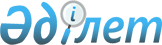 Павлодар облыстық мәслихатының 2020 жылғы 30 қазандағы № 526/43 "2020-2022 жылдарда субсидиялауға жататын Павлодар облысы бойынша әлеуметтік маңызы бар автомобиль қатынастардың тізбесін айқындау туралы" шешіміне өзгеріс енгізу туралыПавлодар облыстық мәслихатының 2022 жылғы 22 маусымдағы № 166/13 шешімі. Қазақстан Республикасының Әділет министрлігінде 2022 жылғы 28 маусымда № 28632 болып тіркелді
      Павлодар облыстық мәслихаты ШЕШТІ:
      1. Павлодар облыстық мәслихатының "2020-2022 жылдарда субсидиялауға жататын Павлодар облысы бойынша әлеуметтік маңызы бар автомобиль қатынастардың тізбесін айқындау туралы" 2020 жылғы 30 қазандағы № 526/43 шешіміне (Нормативтік құқықтық актілерді мемлекеттік тіркеу тізілімінде № 7013 болып тіркелген) келесі өзгеріс енгізілсін:
      көрсетілген шешімнің қосымшасы осы шешімнің қосымшасына сәйкес жаңа редакцияда жазылсын.
      2. Осы шешім алғашқы ресми жарияланған күнінен кейін күнтізбелік он күн өткен соң қолданысқа енгізіледі. 2020-2022 жылдарда cубсидиялауға жататын Павлодар облысы бойынша әлеуметтік маңызы бар автомобиль қатынастарының тізбесі
					© 2012. Қазақстан Республикасы Әділет министрлігінің «Қазақстан Республикасының Заңнама және құқықтық ақпарат институты» ШЖҚ РМК
				
      Павлодар облыстық мәслихатының хатшысы 

Е. Айткенов
Павлодар облыстық
мәслихатының
2022 жылғы 22 маусымдағы
№ 166/13 шешіміне
қосымшаПавлодар облыстық
мәслихатының
2020 жылғы 30 қазандағы
№ 526/43 шешіміне
қосымша
Р/с №
Қала және аудан атауы
Маршруттардың тізбесі
1
Павлодар қаласы
"Олимпиядалық резерв бассейні" аялдамасы - "Северный бақшасы" аялдамасы;
"Гагарин" аялдамасы - "Восточный бақшасы" аялдамасы;
"Прибрежный" аялдамасы - "Кенжекөл ауылы" аялдамасы;
"Павлодар қаласының теміржол вокзалы" аялдамасы - "Әуежай" аялдамасы;
"КлҰн бау-бақшасы" аялдамасы - "Олимпиядалық резерв бассейні" аялдамасы;
"Ленин поселкесі" аялдамасы - "Павлодар қаласының теміржол вокзалы" аялдамасы;
"Прибрежный" аялдамасы - "Мелиоратор бақшасы" аялдамасы; 
"Жетекші ауылы" аялдамасы - "Павлодар қаласының теміржол вокзалы" аялдамасы;
"Теміржолшылар" аялдамасы - "Павлодар қаласының теміржол вокзалы" аялдамасы;
"Павлодарское ауылы" аялдамасы - "Павлодар қаласының теміржол вокзалы" аялдамасы;
"Мойылды ауылы" аялдамасы - "Павлодар қаласының теміржол вокзалы" аялдамасы;
"Жаңа ауыл" аялдамасы - "Архангельская көшесі" аялдамасы;
"Кенжекөл ауылы" аялдамасы - "Павлодар қаласының теміржол вокзалы" аялдамасы;
"Павлодар қаласының теміржол вокзалы" аялдамасы - "Дружба бау-бақшасы" аялдамасы;
"№ 4 поликлиника" аялдамасы - "Северный бақшасы" аялдамасы;
"Павлодар қаласының теміржол вокзалы" аялдамасы - "Ладожская" аялдамасы;
"Элеватор" аялдамасы - "Зеленстрой" аялдамасы;
"Прибрежный" аялдамасы - "Павлодар қаласының теміржол вокзалы" аялдамасы - "Металлург бақшасы" аялдамасы;
"Ажар" аялдамасы - "Нефтяник бақшасы" аялдамасы;
"Прибрежный" аялдамасы - "Орталық әмбебап дүкені" аялдамасы - "Металлург бақшасы" аялдамасы;
"Прибрежный" аялдамасы - "Южная станциясы" аялдамасы;
"Авторемонтный завод" аялдамасы - "№ 4 поликлиника" аялдамасы; 
"№ 157 соңғы маршруты" аялдамасы - "Теміржолшылар" аялдамасы;
"Шаңғы базасы" аялдамасы - "5-ші автожол "Солтүстік өнеркәсіптік аудан" аялдамасы;
"№ 4 поликлиника" аялдамасы - "Вторчермет" аялдамасы. 
2
Ақсу қаласы
"Теміржол вокзалы" аялдамасы - "Ескі монша" аялдамасы;
"Теміржол вокзалы" аялдамасы - "Еуроазиаттық энергетикалық корпорациясы" акционерлік қоғамының солтүстік өткелі" аялдамасы;
"Ақсу орталық ауруханасы" аялдамасы - "Ягодка" бау-бақшасы" аялдамасы;
"Ақсу орталық ауруханасы" аялдамасы - "Ақсу су арнасы" коммуналдық мемлекеттік кәсіпорнының су мұнарасы" аялдамасы;
"Теміржол вокзалы" аялдамасы - "Беловка" аялдамасы;
"Ескі монша" аялдамасы - "Еуроазиаттық энергетикалық корпорациясы" аялдамасы;
"Теміржол вокзалы" аялдамасы - "Ақсу ферроқорытпа зауытының 2-аудандық жылу қазандығы" аялдамасы;
"Теміржол вокзалы" аялдамасы - "Ақсу ферроқорытпа зауыты" аялдамасы;
"Ескі монша" аялдамасы - "Больничная" аялдамасы - "Ақсу ферроқорытпа зауыты" аялдамасы;
"Ескі монша" аялдамасы - "Лицей" аялдамасы - "Ақсу ферроқорытпа зауыты" аялдамасы;
"Амангелді" аялдамасы - "Ақсу ферроқорытпа зауыты" аялдамасы;
Ақсу қаласы - Құркөл ауылы - Ақсу қаласы;
Ақсу қаласы - Сольветка ауылы - Ақсу қаласы;
Ақсу қаласы - Сарышығанақ ауылы - Ақсу қаласы;
Ақсу қаласы - Береке ауылы - Ақсу қаласы;
Ақсу қаласы - Ақжол ауылы - Ақсу қаласы;
Ақсу қаласы - Айнакөл ауылы - Ақсу қаласы;
Ақсу қаласы - Үштерек ауылы - Ақсу қаласы.
3
Екібастұз қаласы
"22-шағын аудан" аялдамасы - "Горно-ремонтные мастерские" аялдамасы;
"Горно-ремонтные мастерские" аялдамасы - "22-шағын аудан" аялдамасы;
"Екібастұз жылу орталығы" аялдамасы - "Екібастұз жылу орталығы" аялдамасы (айналма маршрут);
"Вагон депосы" аялдамасы - "Проммашкомплект" аялдамасы;
"Екібастұз қаласының теміржол вокзалы" аялдамасы - 
"22-шағын аудан" аялдамасы;
"Екібастұз қаласының теміржол вокзалы" аялдамасы - "Вагон депосы" аялдамасы; 
"Московская" аялдамасы - "Московская" аялдамасы (айналма маршрут);
"Дария" сауда үйі" аялдамасы - "Дария" сауда үйі" аялдамасы (айналма маршрут).
4
Ақтоғай ауданы
Шолақсор ауылы - Ақтоғай ауылы - Шолақсор ауылы;
Барлыбай ауылы - Ақтоғай ауылы - Барлыбай ауылы;
Шұға ауылы - Ақтоғай ауылы - Шұға ауылы.
5
Железин ауданы
Железинка ауылы - Моисеевка ауылы - Железинка ауылы.
6
Ертіс ауданы
Ертіс ауылы - Қызылқақ ауылы - Ертіс ауылы;
Ертіс ауылы "Энергоорталық" аялдамасы - Қызылжар ауылы - Ертіс ауылы;
Қызылағаш ауылы - Селеті ауылы - Ертіс ауылы - Селеті ауылы - Қызылағаш ауылы;
Майқоңыр ауылы - Ертіс ауылы - Майқоңыр ауылы;
Қосағаш ауылы - Ертіс ауылы - Қосағаш ауылы.
7
Тереңкөл ауданы
Тереңкөл ауылы - Ынталы ауылы - Тереңкөл ауылы.
8
Аққулы ауданы
Майқарағай ауылы - Аққулы ауылы;
Қазантай ауылы - Аққулы ауылы;
Бесқарағай ауылы - Аққулы ауылы;
Әбiлқайыр Баймолдин атындағы ауылы - Аққулы ауылы;
Жабағлы ауылы - Аққулы ауылы;
Шоқтал ауылы - Аққулы ауылы.
9
Май ауданы
Көктөбе ауылы - Ақшиман ауылы - Көктөбе ауылы.
10
Павлодар ауданы
Үміт апа ауылы - Павлодар қаласы - Үміт апа ауылы;
Ольгинка ауылы - Павлодар қаласы - Ольгинка ауылы;
Маралды ауылы - Павлодар қаласы - Маралды ауылы;
Павлодар қаласы - Заңғар ауылы - Павлодар қаласы;
Павлодар қаласы - Новоямышево ауылы;
Павлодар қаласы - Богдановка ауылы;
Павлодар қаласы - Заозерное ауылы;
Павлодар қаласы - Рождественка ауылы.
11
Успен ауданы
Дмитриевка ауылы - Қоңыр Өзек ауылы - Успен ауылы;
Надаровка ауылы - Вознесенка ауылы - Чистополь ауылы - Успен ауылы;
Тимирязево ауылы - Ольховка ауылы - Успен ауылы.
12
Шарбақты ауданы
Шарбақты ауылы - Сахновка ауылы - Шарбақты ауылы;
Шарбақты ауылы - Маралды ауылы - Көлбұлақ ауылы - Жылы-Бұлақ ауылы - Шарбақты ауылы;
Есілбай ауылы - Чигириновка ауылы - Ботабас ауылы - Арбаиген ауылы - Галкино ауылы - Малиновка ауылы - Шарбақты ауылы.